INFORMAÇÃO DE IMPRENSA
16/03/2015Programa “Achieving Excellence” da John Deere A Michelin recebe dois prémios como 
“Fornecedor do ano” e “Inovação do ano”As linhas de produto Agrícola e Engenheira Civil do Grupo Michelin foram galardoadas como “Supplier of the Year” (Fornecedor do Ano) e “Partner-level supplier” (Parceiro Fornecedor) do ano 2014 no quadro do “John Deere Achieving Excellence Program” (Programa John Deere para a Excelência). O nível “Parceiro Fornecedor” é o grau máximo que pode alcançar um fornecedor da John Deere.Os participantes no programa “Achieving Excellence” (Conseguir a Excelência) avaliam-se anualmente em diversas categorias de performances-chave como a qualidade, a gestão de custos, a distribuição, a assistência técnica e a reatividade. A John Deere criou este programa em 1991 com o fim de avaliar os seus fornecedores e comunicar-lhes os seus resultados procurando o melhoramento contínuo.Além disso, Michelin Tweel Technologies recebeu o prémio “Innovation of the Year” (Inovação do Ano), concedido pela John Deere, pelo MICHELIN® X® TWEEL® TURF™. Este prémio dá-se aos fornecedores que se distinguiram pelo caráter inovador de um produto ou serviço que beneficiou a John Deere. Os escolhidos para optar a este prémio selecionam-se em função de quatro fatores: criatividade, viabilidade, colaboração e incidência sobre o resultado líquido. Em 2010, a John Deere criou estes prémios em matéria de inovação com o fim de promover a criatividade entre os seus fornecedores e de recompensar o seu pensamento inovador. Em 2014, a Michelin anunciou que começava uma associação exclusiva com a John Deere para equipar a sua gama de corta-relva ZTRAKTM 900 com os inovadores pneus MICHELIN X® TWEEL® TURFTM como equipamento original para substituir os pneus 24x12x12 standard.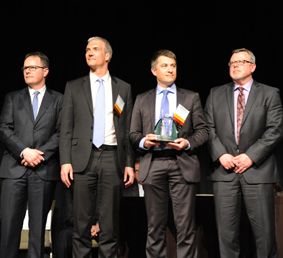 O diretor da Linha de Produto de Pneus Agrícolas do Grupo Michelin, Emmanuel Ladent, recebeu o prémio “Supplier of the Year” (Fornecedor do Ano) em nome do Grupo Michelin, durante a cerimónia organizada pela John Deere em Bettendorf, Iowa (EUA). A Michelin esteve representada também por membros das equipas das suas divisões de Agricultura, Engenharia Civil e da Michelin Tweel Technologies. “Estas distinções são o reconhecimento ao grande trabalho das nossas equipas, que nos permitiu criar um espírito de confiança mútua, o que constitui a base de uma relação sólida e frutífera entre as nossas duas empresas”, declarou Emmanuel Ladent.A Michelin é fornecedor de muitas fábricas da John Deere no mundo: Davenport (Iowa, EUA), Thibodaux (Luisiana, EUA), Waterloo (Iowa, EUA), East Moline (Illinois, EUA), Des Moines (Iowa, EUA), Augusta (Geórgia, EUA), Fuquay-Varina (Carolina do Norte, EUA), Valley City (Dakota do Norte, EUA), Dubuque (Iowa, EUA), Horst (Países Baixos), Mannheim (Alemanha), Indaiatuba (Brasil) e Zweibrucken (Alemanha).A missão da Michelin, líder do setor do pneu, é contribuir de maneira sustentável para a mobilidade das pessoas e dos bens. Por esta razão, o Grupo fabrica e comercializa pneus para todo o tipo de viaturas, desde aviões até automóveis, veículos de duas rodas, engenharia civil, agricultura e camiões. A Michelin também propõe serviços informáticos de ajuda à mobilidade (ViaMichelin.com), e edita guias turísticos, de hotéis e restaurantes, mapas e Atlas de estradas. O Grupo, que tem a sua sede em Clermont-Ferrand (França), está presente em mais de 170 países, emprega a 111.200 pessoas em todo o mundo e dispõe de 67 centros de produção implantados em 17 países diferentes. O Grupo possui um Centro de Tecnologia que se encarrega da investigação e desenvolvimento com implantação na Europa, América do Norte e Ásia (www.michelin.es). DEPARTAMENTO DE COMUNICAÇÃOAvda. de Los Encuartes, 1928760 Tres Cantos – Madrid – ESPANHATel.: 0034 914 105 167 – Fax: 0034 914 105 293